Številka: 900-176/2023-3                                                                                                   Datum: 17. 5. 2023Z A P I S N I K1. korespondenčne (dopisne) seje Sveta Četrtne skupnosti Jarše, Mestne občine Ljubljana, ki je bila sklicana dne, 16. 5. 2023 in je potekala do dne, 17. 5. 2023 do 13.00 ure.Sejo je na podlagi sedmega odstavka 58. člena Statuta Mestne občine Ljubljana (Uradni list RS, št. 24/16-UPB) in sklepa Sveta ČS Jarše št. 3/2 z dne, 8. 10. 2010, sklical in sodeloval pri ugotavljanju sprejemanja sklepa predsednik Sveta Četrtne skupnosti Jarše, MOL, g. mag. Bojan Hajdinjak. Dopisnega glasovanja se je udeležilo 11 članic in članov Sveta ČS Jarše: mag. Bojan Hajdinjak, Zoran Lebič, Andrej Medmeš, Ida Medved, Ina Orsag, Zoran Sermek, Drago Sotlar, Sebastian Svete, Zlata Zajec, Boštjan Zrnec in Velimir Živković.Dopisnega glasovanja se niso udeležile naslednje članice Sveta ČS Jarše: Doroteja Senčur, Sanela Sermek, Nevenka Slapar in Ksenja Šarb Lebič. Določen je bil naslednji dnevni red:Izvedba anketiranja stanovalcev glede ureditve enosmernega prometa in zarisa parkirnih mest v Jaršah.AD 1.                                                           IZVEDBA  ANKETIRANJA STANOVALCEV GLEDE UREDITVE                                                         ENOSMERNEGA PROMETA IN ZARISA PARKIRNIH MESTČlanice in člani sveta so po elektronski pošti prejeli gradivo za to točko dnevnega reda in predlog sklepa.Postopek dopisnega glasovanja je izvedla Služba za lokalno samoupravo MU MOL, Kvedrova 32, javna uslužbenka ga. Jelka Kropivšek. Predsednik sveta, mag. Bojan Hajdinjak, je pregledal izid dopisnega glasovanja in ugotovil, da se je večina članov sveta po elektronski pošti udeležila dopisnega glasovanja. Sprejet je bil naslednji SKLEP št. 1/1 KS:Svet Četrtne skupnosti Jarše, Mestne občine Ljubljana, se seznani in potrdi anketni vprašalnik, ki ga je pripravil Odbor za enosmerni promet v Jaršah.Svet Četrtne skupnosti Jarše, Mestne občine Ljubljana, se strinja, da Odbor za enosmerni promet v Jaršah izvede anketiranje stanovalcev Avsečeve, Stražarjeve, Stare slovenske in Križne ulice ter dela Kodrove ulice in sicer tako, da člani odbora anketne vprašalnike razdelijo v poštne nabiralnike, stanovalci pa v določenem roku v ČS Jarše vrnejo svoja mnenja oziroma odgovore na anketiranje.Dopisne seje se je udeležilo 11 članic in članov sveta.Opredeljenih je bilo 11 članic in članov sveta.ZA je glasovalo vseh 11 članic in članov sveta.PROTI ni glasoval nihče od članic in članov sveta.Sklep je bil sprejet.Zapisala:      Jelka Kropivšek                                                                                                 mag. Bojan Hajdinjak                                                                                                                             Predsednik Sveta ČS Jarše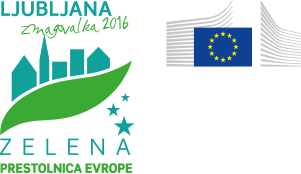 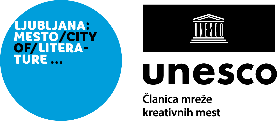 